                                 МКОУ «Новокаякентская СОШ»с. НовокаякентКаякентский район Республика Дагестан       ОГЭ. Задание 17-19. «Гигиена. ЗОЖ. Приемы оказания первой доврачебной помощи»                                    (для учащихся 9 классов)Автор: учитель биологии		МКОУ «Новокаякентская СОШ»Умалатова Равганият Бийбулатовна                                          с.Новокаякент                                             2017 г. Пояснительная записка Данный материал ОГЭ. Задание 17-19. «Гигиена. ЗОЖ. Приемы оказания первой доврачебной помощи» рекомендуется для учащихся 9 класса. Материал включает вопросы с выбором одного правильного ответа. Данный материал можно использовать для подготовки к ОГЭ. Работа включает 12 вопросов. Задачи: проверить знания и умение учащихся правильного выбора одного правильного ответа на вопрос. Деятельность учащихся: написание учащимися тестирования.Деятельность учителя: обеспечение каждого учащегося листом с текстом тестирования. Объяснение хода выполнения работы. Проверка работ. Анализ ответов.  Оборудование: раздаточный материал с тестами. ОГЭ. Задание 17-19. «Гигиена. ЗОЖ. Приемы оказания первой доврачебной помощи»1.При термическом ожоге кожи и образовании пузырей следует1) смазать кожу жиром2) растереть кожу спиртом3) проколоть образовавшиеся пузыри  4) наложить сухую стерильную повязкуОтвет:2.При какой травме оказывается первая помощь, показанная на рисунке?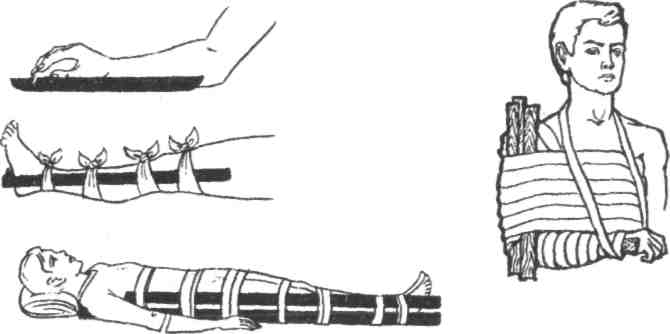 1) при ушибах2) при вывихах3)  при переломах4) при растяженияхОтвет:3. Заразиться ВИЧ можно 1) при переливании крови2)  через рукопожатие3) воздушно- капельным путем4) всеми указаннымиОтвет:4. К паразитам человека, вызывающим опасные заболевания, относится1)  пиявка2) белая планария3) дождевой червь4) бычий цепеньОтвет:5.  На рисунке показано первая помощь при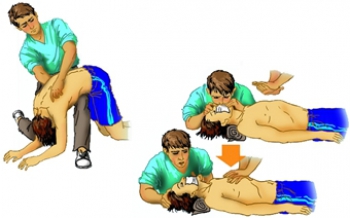 1)  утоплениях2)  ожогах3) переломах4) отравленияхОтвет:6. Кровь, бьющую из раны фонтаном, можно остановить1) обработкой йодом или зеленкой2)  наложением жгута3) сильным охлаждением4) наложением марлевой повязкиОтвет:7. В какой последовательности следует делать искусственное дыхание и массаж сердца, если реанимацию проводят два человека?1) три выдоха – три нажатия на грудину2) одно нажатие на грудину – четыре выдоха3) один выдох – пять нажатий на грудину4) два выдоха – пятнадцать нажатий на грудинуОтвет:8. Чтобы вытащить впившегося в кожу клеща, надо1)  капнуть на него маслом2)  резко его дернуть3)  подождать, пока он насосется крови и сам отпадет4)  приложить теплый компресс на место его нахожденияОтвет:9. Почему нельзя брать в рот травинки с заливных лугов? 1) можно заразиться возбудителями туберкулеза2)  на них могут быть цисты печеночного сосальщика3)  на них могут быть возбудители малярии4)  можно заразиться финнами бычьего цепняОтвет:10. Какая травма показана на рисунке?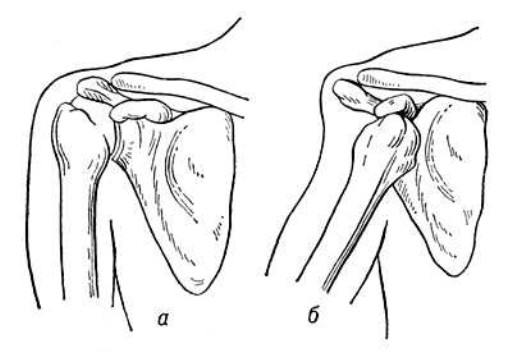 1)  вывих плечевого сустава2)  растяжение связок плечевого сустава3)  открытый перелом плечевого сустава4)  закрытый перелом плечевого суставаОтвет:11. Для лечения какого нарушения системы опоры и движения врач предложит больному использовать супинатор?1) вывих2) ушиб3) перелом4) плоскостопиеОтвет:12. Диагностику какого из перечисленных заболевания можно осуществлять, используя изображенный на рисунке прибор?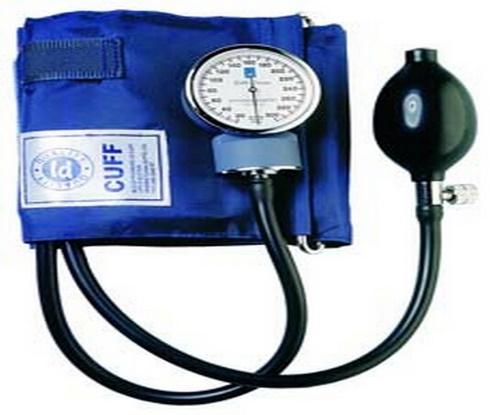 1) туберкулеза2) гастрита3) пневмонии4) гипертонииОтвет:Источники информаций: 1.Биология. Общие закономерности. 9 кл. С.Г. Мамонтов,  В.Б.Захаров,  Н.И. Сонин. -М.: Дрофа,2002 г. 288 с.2.ОГЭ 2017.Биология: тематические тренировочные задания: 9 класс/ Г.И. Лернер.- Москва : Эксмо, 2016 .- 272 с.3. ОГЭ. Биология: типовые экзаменационные варианты: О -30 вариантов / под ред. В.С. Рохлова .-М.: Издательство «Национальное образование», 2017.- 4004.Биология. 8-11 классы. Человек и его здоровье. Подготовка к ЕГЭ и ГИА. Тематические тесты, тренировочные задания: учебно- методическое пособие/ А.А Кириленко.- ИЗД. 2-е.-Ростов н/Д: Легион, 2013.-298 с. 5.http://zavantag.com/tw_files/384/d-383562/383562_html_m48a46bb0.jpg переломы6.https://kiberis.ru/img_full/vivih_plecha_392.jpg вывих7.http://www.medstand.ru/pics/stat/ps-2014_6_25__13_26.jpgпервая помощь утопленнику8.http://pharm-market.ru/Storage/6480.jpg тонометр